Некоммерческое общеобразовательное частное учреждение«Рязанский Свободный лицей»
(НОЧУ «РСЛ»)Положение об Общем собрании работников 
образовательной организации 
1. ОБЩИЕ ПОЛОЖЕНИЯ1.1. Настоящее положение об общем собрании работников Некоммерческого общеобразовательного частного учреждения «Рязанский Свободный лицей»(далее – ОУ),  разработано в соответствии  с Федеральным законом «Об образовании в Российской Федерации» от 29.12.2012 г. №273-ФЗ; нормативным актом Министерства образования и науки РФ «Порядок организации и осуществления образовательной деятельности по основным общеобразовательным программам - образовательным программам начального общего, основного общего и среднего общего образования» от 30.08.2013 года, действующим трудовым законодательством РФ на основании Устава НОЧУ «РСЛ».1.2. Общее собрание работников ОУ является коллегиальным органом управления лицеем (далее - Общее собрание).1.3. Общее собрание создается в целях выполнения принципа самоуправления школой, расширения коллегиальных и демократических форм управления и для принятия коллегиальных решений важных вопросов жизнедеятельности трудового коллектива ОУ.1.4 Настоящее Положение об общем собрании работников принимается на общем собрании работников ОУ имеющим право вносить в него изменения и дополнения, и утверждается приказом директора ОУ.1.5. Положение является локальным нормативным актом, регламентирующим деятельность ОУ. 2. ПОЛНОМОЧИЯ И КОМПЕТЕНЦИЯ ОБЩЕГО СОБРАНИЯ2.1. Общее собрание работников осуществляет общее руководство ОУ в рамках установленной компетенции. Общее собрание, как постоянно действующий коллегиальный орган управления лицеем, имеет бессрочный срок полномочий.2.2. К компетенции общего собрания относится:рассмотрение и принятие проекта новой редакции устава, проектов изменений и дополнений в устав Образовательного учреждения;рассмотрение и обсуждение вопросов стратегии развития Образовательного учреждения;заслушивание отчетов директора Образовательного учреждения и коллегиальных органов управления Образовательного учреждения по вопросам их деятельности;рассмотрение иных вопросов деятельности Образовательного учреждения, вынесенных на рассмотрение директором Образовательного учреждения, коллегиальными органами управления Образовательного учреждения.3. ПРАВА И ОТВЕТСТВЕННОСТЬ ОБЩЕГО СОБРАНИЯ3.1. Решения Общего собрания, принятые в пределах его компетенции являются обязательными для исполнения всеми работниками ОУ. О решениях, принятых Общим собранием, ставятся в известность все работники.3.2. Члены Общего собрания имеют право:3.2.1. Требовать обсуждения вне плана любого вопроса, касающегося деятельности ОУ, если предложение поддержит более одной трети членов всего состава Общего собрания;3.2.2. Вносить предложения по корректировке плана мероприятий ОУ, по совершенствованию работы ОУ, по развитию материальной базы;3.2.3. Присутствовать и принимать участие в обсуждении вопросов совершенствования организации образовательного процесса на заседаниях педагогического совета;3.2.5. Участвовать в организации и проведении различных мероприятий ОУ;3.3.  Общее собрание несет ответственность:3.3.1. за соблюдение в процессе осуществления учреждением уставной деятельности законодательства Российской Федерации об образовании;3.3.2. за соблюдение гарантий прав участников образовательного процесса;3.3.5. за компетентность принимаемых организационно-управленческих решений;3.3.6. за упрочение авторитета и имиджа ОУ.4. СОСТАВ ОБЩЕГО СОБРАНИЯ4.1. В состав общего собрания входят все работники ОУ.4.2 .  Общее собрание собирается директором ОУ не реже одного раза в год.4.3. Общее собрание считается правомочным, если на его заседании присутствует 50 % и более от числа работников ОУ.4.4. На заседание общего собрания могут быть приглашены представители Учредителя, общественных организаций. Лица, приглашенные на собрание, пользуются правом совещательного голоса, могут вносить предложения и заявления, участвовать в обсуждении вопросов, находящихся в их компетенции.4.5. Руководит общим собранием Председатель – директор ОУ. Открытым голосованием избирается секретарь сроком на один учебный год, которые выполняют свои обязанности на общественных началах.4.6. Председатель общего собрания: организует деятельность общего собрания;информирует членов трудового коллектива о предстоящем заседании не менее чем за 30 дней до его проведения;организует подготовку и проведение заседания;определяет повестку дня;контролирует выполнение решений.4.7. Решение общего собрания по другим вопросам принимается открытым голосованием. Решение общего собрания считается принятым, если за него проголосовало не менее 51% присутствующих.4.8. Решение общего собрания обязательно для исполнения всех членов трудового коллектива.5. ДЕЛОПРОИЗВОДСТВО ОБЩЕГО СОБРАНИЯ5.1. Заседания общего собрания оформляются протоколом.5.2. В книге протоколов фиксируются: дата проведения;количественное присутствие (отсутствие) членов трудового коллектива;приглашенные (ФИО, должность);повестка дня;ход обсуждения вопросов;предложения, рекомендации и замечания членов трудового коллектива и приглашенных лиц;решение.5.3. Протоколы подписываются председателем и секретарём общего собрания.5.4.  Обращения участников образовательного процесса с жалобами и предложениями по совершенствованию работы Общего собрания рассматриваются председателем или членами Общего собрания по поручению председателя.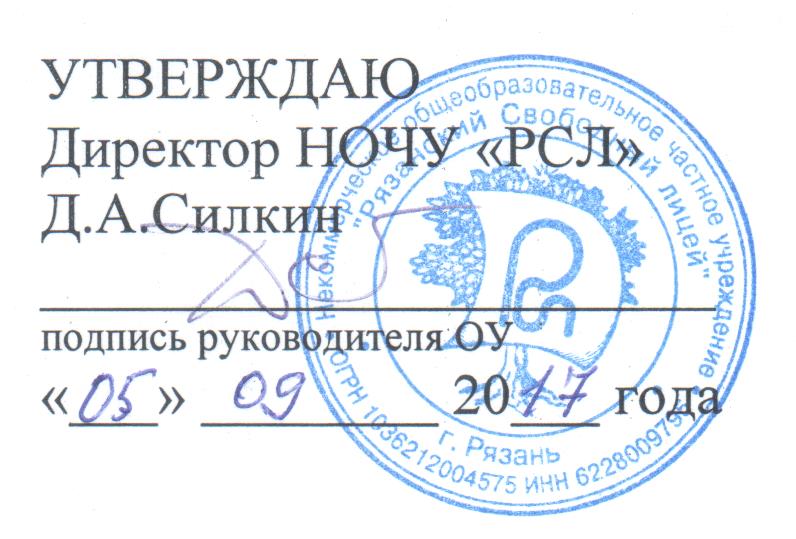 